MODELO DE CASO DE NEGÓCIOS DE PROJETO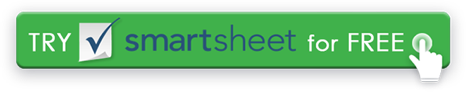 TABELA DE CONTEÚDO DE CASOS DE NEGÓCIOSRESUMOApresente brevemente o projeto e o motivo do início do projeto. Resuma o que é necessário para executar o projeto com êxito. Isso deve levar cerca de cinco minutos para um leitor ler e fornecer a eles todas as informações necessárias para ter uma visão geral sólida do projeto e de seus requisitos.VISÃO GERALVISÃODescreva em uma linha os benefícios pretendidos do projeto proposto.OBJETIVO ESTRATÉGICODescreva como seu projeto contribui para os planos estratégicos da organização.O CASO DO NEGÓCIOFINALIDADE DO CASO DO NEGÓCIODescreva quais perguntas sobre o projeto o caso do negócio irá resolver.PATROCINADOR DO CASO DE NEGÓCIOSDê um nome ao indivíduo, ao departamento ou ao grupo que patrocinadora o caso de negócios.Paisagem econômica e de negócios e Declaração de problemasForneça evidências do benefício de seu projeto. Justifique seu projeto em termos de cenário econômico e executivo, e descreva como a solução atual atende às necessidades dos negócios ou não consegue atendê-los. Detalhe a distância entre as metas de negócios e o que a solução atual alcança.Hipóteses e RestriçõesDetalhe as principais hipóteses, como o financiamento esperado e restrições, como a necessidade de equipamentos especiais ou recursos técnicos.AlternativasviáveisForneça uma visão geral de outras opções que não seja a solução proposta. Em casos comerciais, uma opção pode ser manter o status quo.Para cada opção, as seguintes informações devem ser fornecidas:   ● Benefícios e desvantagens  ● Custos: Inclua custos totais para todas as entregas, riscos e atividades de gerenciamento de projetos, bem como todos os outros custos diretos e indiretos.  ● Riscos: Inclua riscos como perda da demanda do cliente, problemas com equipamentos e instalações, falta de vínculos de seguro, alterações regulatórias e quaisquer outros riscos relevantes.  ● Impacto das partes interessadas: Para alguns critérios, não existe uma avaliação numérica (por exemplo, custo ou tempo). Para cada opção, atribua um número para indicar o nível de impacto       cada parte interessada e, em seguida, total das classificações.OPÇÃO 1OPÇÃO 2OPÇÃO 3COMPARAÇÃO DE OPÇÕESResuma os detalhes de cada opção em uma tabela.RESUMO DAS OPÇÕES DAS PARTES INTERESSADASIncorpore as classificações das partes interessadas para cada opção.OPÇÃO RECOMENDADADescreva a opção preferida derivada da análise anterior.PLANO DE IMPLEMENTAÇÃOUse a opção recomendada para descrever como o projeto será gerenciado. Esta seção descreve o escopo do projeto em potencial.TÍTULO DO PROJETODê ao projeto um nome claro e descritivo. Considere quaisquer convenções de nomenclatura para sua organização, como formatos de numeração.OS RESULTADOS AND INDICADORES-CHAVE DE DESEMPENHOUsando as informações da seção de análise, descreva os resultados e resultados esperados, as datas de entrega, os critérios de medição do sucesso e quem é responsável por alcançar resultados. Descreva os resultados como itens novos ou modificados, serviços ou processos, e delineie quais clientes, sejam eles internos ou externos, usarão o entregável e quais benefícios serão considerados.PLANO DE TRABALHODescreva como o projeto será executado. Incluem:  ● Fases de projeto de alto nível ● Os produtos e as datas de conclusão das metas ● O custo do dólar para executar o plano ● O pessoal e a especialização necessáriosORÇAMENTOProporcione um orçamento de alto nível para o projeto.RECURSOS ADICIONAISDescreva outros recursos necessários, como equipamento, recursos humanos ou espaço adicional de escritório ou laboratório.estrutura de gerenciamento de projetosGOVERNANÇAListe as partes responsáveis e suas informações de contato.O Gerente de projeto é responsável por gerenciar a implementação do projeto.   O Patrocinador do Projeto é responsável por garantir que o projeto seja concluído.  Você também pode descrever sua equipe de projeto, revisar equipes e consultores de qualidade.GERENCIAMENTO DA QUALIDADESe necessário, descreva a abordagem de gerenciamento da qualidade, como metodologias e padrões aprovados, mudanças e gerenciamento de problemas e o processo de revisão e aceitação.REVISÃO PÓS-AÇÃODescreva como a equipe e as partes interessadas serão interrogadas após o fechamento do projeto e como as lições aprendidas serão capturadas.ANÁLISE DE RISCOComplete a planilha abaixo detalhando os principais riscos. Complete a planilha para cada opção.  CHAVE DE CLASSIFICAÇÃOUtilize a chave para calcular o efeito combinado de PROBABILIDADE e SERIEDADE. Uma pontuação total menor representa um risco menor.PLANILHA DE RISCOSOPÇÃO:  HISTÓRICO DE VERSÕESHISTÓRICO DE VERSÕESHISTÓRICO DE VERSÕESHISTÓRICO DE VERSÕESHISTÓRICO DE VERSÕESVERSÃOAPROVADO PORDATA DA REVISÃODESCRIÇÃO DA ALTERAÇÃOAUTORPREPARADO PORTÍTULODATAAPROVADO PORTÍTULODATADESCRIÇÃO DA OPÇÃOBENEFÍCIOSDESVANTAGENSCUSTOSRISCOSIMPACTO DAS PARTES INTERESSADASIMPACTO POSITIVOIMPACTO POSITIVOIMPACTO POSITIVOIMPACTO NEGATIVOIMPACTO NEGATIVOIMPACTO NEGATIVOINTERESSADOSALTA( 3 )MÉDIO( 2 )BAIXO( 1 )SEM IMPACTO( 0 )BAIXO( -1 )MÉDIO( -2 )ALTA( -3 )CLASSIFICAÇÃOGRANDE TOTALGRANDE TOTALGRANDE TOTALGRANDE TOTALGRANDE TOTALGRANDE TOTALGRANDE TOTALGRANDE TOTALDESCRIÇÃO DA OPÇÃOBENEFÍCIOSDESVANTAGENSCUSTOSRISCOSIMPACTO DAS PARTES INTERESSADASIMPACTO POSITIVOIMPACTO POSITIVOIMPACTO POSITIVOIMPACTO NEGATIVOIMPACTO NEGATIVOIMPACTO NEGATIVOINTERESSADOSALTA( 3 )MÉDIO( 2 )BAIXO( 1 )SEM IMPACTO( 0 )BAIXO( -1 )MÉDIO( -2 )ALTA( -3 )CLASSIFICAÇÃOGRANDE TOTALGRANDE TOTALGRANDE TOTALGRANDE TOTALGRANDE TOTALGRANDE TOTALGRANDE TOTALGRANDE TOTALDESCRIÇÃO DA OPÇÃOBENEFÍCIOSDESVANTAGENSCUSTOSRISCOSIMPACTO DAS PARTES INTERESSADASIMPACTO POSITIVOIMPACTO POSITIVOIMPACTO POSITIVOIMPACTO NEGATIVOIMPACTO NEGATIVOIMPACTO NEGATIVOINTERESSADOSALTA( 3 )MÉDIO( 2 )BAIXO( 1 )SEM IMPACTO( 0 )BAIXO( -1 )MÉDIO( -2 )ALTA( -3 )CLASSIFICAÇÃOGRANDE TOTALGRANDE TOTALGRANDE TOTALGRANDE TOTALGRANDE TOTALGRANDE TOTALGRANDE TOTALGRANDE TOTALCRITÉRIOSOPÇÃO 1OPÇÃO 2OPÇÃO 3BENEFÍCIOSDESVANTAGENSCUSTOSRISCOSNOTASINTERESSADOSOPÇÃO 1OPÇÃO 2OPÇÃO 3RESPONSÁVEL PELO PARTIDOPAPELINFORMAÇÕES DE CONTATOSERIEDADESERIEDADESERIEDADESERIEDADECLASSIFICAÇÃO DE NOTAUm5BAIXOMÉDIOALTAEXTREMACLASSIFICAÇÃO DE NOTAB4PROBABILIDADEBAIXOEDCUmCLASSIFICAÇÃO DE NOTAC3PROBABILIDADEMÉDIODCBUmCLASSIFICAÇÃO DE NOTAD2PROBABILIDADEALTACBUmUmCLASSIFICAÇÃO DE NOTAE1CLASSIFICAÇÃO DE RISCOCLASSIFICAÇÃO DE RISCOCLASSIFICAÇÃO DE RISCOCLASSIFICAÇÃO DE RISCOCLASSIFICAÇÃO DE RISCORISCOS IMPORTANTESNOTA INICIALESTRATÉGIACUSTONOTA FINALPONTUAÇÃO DE CLASSIFICAÇÃOTOTAISTOTAISTOTAISDISCLAIMERTodos os artigos, modelos ou informações fornecidos pelo Smartsheet no site são apenas para referência. Embora nos esforcemos para manter as informações atualizadas e corretas, não fazemos representações ou garantias de qualquer tipo, expressas ou implícitos, sobre a completude, precisão, confiabilidade, adequação ou disponibilidade em relação ao site ou às informações, artigos, modelos ou gráficos relacionados contidos no site. Qualquer dependência que você deposita em tais informações está, portanto, estritamente em seu próprio risco.